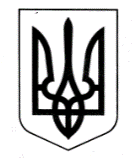 УКРАЇНАЧОРНОМОРСЬКА МІСЬКА РАДАОдеського району Одеської областіРІШЕННЯ     12.07.2022                                                                  № 222-VIIIПро затвердження Міської цільової програми розвитку і функціонування   української мови як державної на території Чорноморської міської територіальної громади  на 2022-2025 рокиЗ метою всебічного розвитку української  мови як державної на території Чорноморської міської територіальної громади, враховуючи рекомендації постійної комісії з питань депутатської діяльності, законності, правопорядку та соціального захисту громадян, керуючись розпорядженням Кабінету Міністрів України від 19.05.2021 № 474-р «Концепція Державної цільової національно-культурної програми забезпечення всебічного розвитку і функціонування української мови як державної в усіх сферах суспільного життя на період до 2030 року», на підставі ст. 26 Закону України «Про місцеве самоврядування в Україні»,Чорноморська міська рада Одеського району Одеської області вирішила:1. Затвердити Міську цільову програму розвитку і функціонування   української   мови як державної на території  Чорноморської  міської територіальної громади на 2022-2025 роки (додається).2. Контроль за виконанням даного рішення покласти на  постійну комісію з питань депутатської діяльності, законності, правопорядку та соціального захисту громадян, заступника міського голови відповідно до розподілу посадових обов’язків.  .           Міський голова                                                                                       Василь ГУЛЯЄВПОГОДЖЕНО:Секретар міської ради					         Олена ШОЛАРПерший заступник міського голови 			         Ігор ЛУБКОВСЬКИЙ Керуюча справами						         Наталя КУШНІРЕНКОНачальник відділу культури 				         Юлія КРІСТАНОВА Начальник фінансового управління 			         Ольга ЯКОВЕНКО Начальник управління державної реєстрації                            Дмитро СКРИПНИЧЕНКОправ та правового забезпеченняНачальник  організаційного відділу 		                    Ілля ВАРИЖУКВиконавець:  начальник відділу освіти 			        Лілія АЛЕКСЕЙЧУК Розсилка:Відділ економіки – 1               Фінуправління -1              Відділ культури -1	Відділ освіти – 1 